Velká olympiáda třídy Květinka     Třída Květinka v únoru poznávala Jižní pól. Tedy alespoň takto na dálku. Na toto téma pak navázaly propagovanou činností z NTC, tedy poznáváním vlajek kontinentu Antarktida. Nakonec to celé završili velkou Mensa olympiádou. V té měli disciplíny: vlajky Antarktidy, Tangramy, IQ puzzle, Hejného parkety a Pohádkové dvojice. Olympiáda pro respektování různé úrovně dětí, byla rozdělena do dvou kategorií.Děti se už teď těší na další podobné soutěže.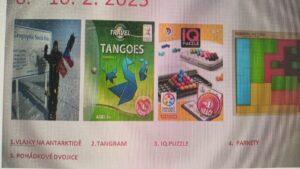 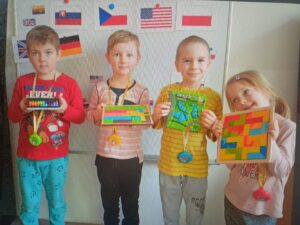 